                               Referat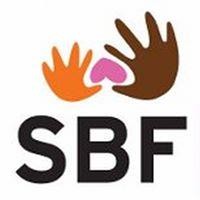 PraktiskTidspunkt:Mandag 18.01.21 kl. 19.30Møtested:TeamsTilstede:Rosa Andrade, leder     Johannes Finne Hanne Tjørsvaag HeikkilaTina Erga Ingrid ThickettOlaug ØyreAnnika Svendsen, adm.SakerSak 01-21Godkjenning av innkalling og referat.Godkjent.Sak 02-21Årsmøtet 1.feb.Hvem gjør hva?Forslag til mål for 2021Johannes informerer kort om SBF i starten av møtet, før Hedvig Montgomery tar foredraget sitt. Vi viser også agendaen for styremøtet før foredraget.Rosa er møteleder for styremøtet. Vi må være effektive og bruke tid på punktene som er viktige. Alle i styret skal presentere seg selv i starten av styremøtet.Vi er usikre på hvordan valg av nye styremedlem skal foregå.  Vi har fire personer som har sagt seg villig til å stille. Annika skal lese seg opp på vedtektene og prøve å finne det ut. Det er nå fullt på møtet (250 personer) og flere som har blitt satt på venteliste. Stor interesse. Annika skal sjekke ut om zoom kan være en bedre plattform for møtet, og om det kan være flere deltagere der. Sak 03-21Konferanser og møter siden sist.Rosa og Annika har hatt møte med barnehagesjefen og to personer fra administrasjonen.Vi fikk informasjon om barnehagesakene som skal opp i UOU.Annika hadde med tre spørsmål fra FAU-ledere. Ett spørsmål fra SU-leder i Sandal Barnehage.Spørsmål 1.Hva er status på implementering av MyKid?Svar: Av hensyn til personvern (GDPR) er det ikke gjort noe videre arbeid med implementering av MyKid. Det er nå ansatt en ny rådgiver i staben som skal ha GDPR som et av sine ansvarsområder. Om det vil føre til videre arbeid med MyKid er usikkert.To spørsmål fra FAU Auglend barnehage. Spørsmål 1. Gjøres det noe politisk arbeid for å få matservering inn i barnehagene? Vi har frem til nå fått servert 3 måltider til dagen i barnehagen. Da barnehagen ble drevet på rødt nivå ble dette tatt vekk. Nå når barnehagen er på gult nivå og flere barnehager har innført matservering igjen, holder vår barnehage fast ved at det ikke er tilstrekkelig bemanning til det slik situasjonen er nå. Og de ansatte ønsker det ikke. Slik jeg forstår det er det svært ulik praksis på matservering og kostnader knyttet til dette i kommunen. Finnes det noen samlet oversikt over dette? Svar: Det er ikke gjort noe politisk for å få matservering inn i barnehagene. Det er opp til hver barnehage å bestemme hvordan matservering skal tilrettelegges. Det vil derfor organiseres på ulikt vis. Spørsmål 2. Barnehageundersøkelsen som var nå i november inneholdt 2 spørsmål som var lokale. Det ene spørsmålet handler om kvalitet på foreldresamtale. Det andre har jeg nå glemt. Men det slo meg at begge disse spørsmålene har vært i lang tid og jeg er overrasket over at barnehagesjefen ikke ønsker annen informasjon fra oss lokalt nå som det er et unntaksår. Etter at jeg tok kontakt med henne fikk jeg beskjed om at disse spørsmålene er utviklet etter samarbeid med SBF for noen år tilbake. Jeg lurte på om dette er noe SBF kanskje kunne tenke seg å fornye? Det er kanskje på tide med andre spørsmål lokalt som kan avdekke andre forhold ved barnehagedrifta enn foreldresamtale som udir stor sett setter på agendaen I første del av undersøkelsen.Svar: Foreldreundersøkelsen er en nasjonal undersøkelse. Undersøkelsen har omtrent 30 spørsmål som tar for seg tema om barnets trivsel og utvikling, samarbeidet med barnehagen, informasjon og tilfredshet med lokaler og utearealer. Hver kommune kan betale for å ha 2 egendefinerte spørsmål. Når det er aktuelt å arbeide med ny undersøkelse, inviterer administrasjonen SBF om å komme med innspill til forslag til evt. endring av spørsmål. Når det gjelder informasjon knyttet til koronasituasjonen mener administrasjonen det må brukes andre kanaler til å innhente ønsket informasjonen. For å kunne sammenligne resultatene over år, og sammenligne kommuner imellom, er det en forutsetning at de samme spørsmålene brukes over tid, og at de samme spørsmålene gjelder for hele landet.Sak 04-21Møte i UOU 27.01.21Dimensjonering av plasser barnehageåret 2021/2022. Kommunen reduserer i antall plasser som skal legges ned fra 125 til 75 plasser.45 plasser forsvinner fra Eiganes, Våland, Hillevåg.30 plasser i Hinna. Djupamyra barnehage skal avvikles.Barnehagesjefen har lovet god informasjon i forkant til foreldre dette vil påvirke. De vil bli prioritert i opptaket når de må velge ny barnehageplass. Organisering av styrket barnehagetilbud. Rosa har vært med i en ressursgruppe som har fått lov å komme med innspill i denne prosessen. Ressurssenteret avvikles fra 1.aug 2021. PPT skal ta over oppgavene til ressurssenteret.Vi lurer på hva som er grunnen til omorganiseringen. Er det kun økonomi?Mange er bekymret. Barnehagene har det tøft nok fra før. Hva skjer når det også må ta over barna ressurssenteret har hatt ansvaret for før. Kommunen mener at PPT vil klare ¨å følge opp disse barna godt, selv om det går i sin «nær» barnehage. Det vil bli flere spesialpedagoger som skal jobbe i barnehagene å ta seg av de barna som ha spesielle behov. Vi er skeptiske.Orientering trygt og godt barnehagemiljø. Fra og med 1. jan 2021 har alle barnehagebarn rett til et trygt og godt barnehagemiljø, dette iht. nye krav i barnehageloven.Nulltoleranse mot krenkelser. Alle ansatte har plikt til å følge med på hvordan barnet har det og melde fra ved brudd. Barnehagene har fått en aktivitetsplikt og skal ved mistanke eller melding om brudd undersøke saken og evt. utforme en skriftlig tiltaksplan.SBF lurer på om vi som foreldre har noen forventninger om hvordan kommunen skal gripe dette an? Hva betyr egentlig loven? Dette bør vi følge opp og stille spørsmål til politikere om.Høringsuttalelse om endringer i barnehageloven.Kommunen vil ikke støtte kravet om innføring av plikt til å vurdere norskkunnskapene for skolestartere.Sak 05-21EventueltForslag om felles middag med gamle og nye styremedlemmer etter årsmøtet og når koronaen forhåpentligvis har roet seg.Vi skal få bli med KFU på møte med politikere. Men vi starter ikke opp med det før det nye styret er satt. Annika sender ut FAU-lister, slik at SBF styret kan prøve å finne ut hvor mange barnehager som serverer måltider?